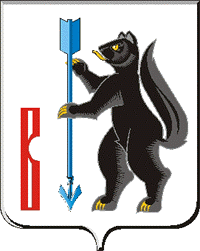 АДМИНИСТРАЦИЯГОРОДСКОГО ОКРУГА ВЕРХОТУРСКИЙР А С П О Р Я Ж Е Н И Еот 02.08.2016г. № 238г. ВерхотурьеО проведении Дня физкультурника	В соответствии с Федеральным законом от 06 октября 2003 года № 131-ФЗ «Об общих принципах организации местного самоуправления в Российской Федерации» и празднованием 13 августа 2016 года Всероссийского Дня физкультурника, руководствуясь статьей 26 Устава городского округа Верхотурский:1.Утвердить план спортивных мероприятий, посвященных Всероссийскому Дню Физкультурника в городском округе Верхотурский (прилагается).2.Муниципальному бюджетному спортивно-оздоровительному учреждению «Спортивный клуб «Олимп» (Ившина Л.С.) организовать и провести 13 августа 2016 года спортивные мероприятия в соответствии с планом и положением о проведении Дня Физкультурника; Муниципальному бюджетному учреждению дополнительного образования «Детско-юношеская спортивная школа» (Корчемкин С.Ю.) организовать и провести:легкоатлетический пробег;работу судей в рамках внедрения сдачи норм Всероссийского физкультурно-спортивного комплекса «Готов к труду и обороне» для всех желающих.3.Рекомендовать Отделу полиции № 33 (дислокация г. Верхотурье) МО МВД России «Новолялинский» (Дружинин В.А.) организовать мероприятия антитеррористической направленности и обеспечить охрану общественного порядка и регулирования дорожного движения при проведении спортивных мероприятий.4.Рекомендовать руководителям предприятий, учреждений всех форм собственности, начальникам территориальных управлений Администрации городского округа Верхотурский:1) в период с 8 по 15 августа 2016 года провести в коллективах спортивные праздники, посвященные Всероссийскому Дню физкультурника;2) содействовать участию команд в спортивном празднике на городском стадионе 13 августа 2016 года с 12:00 часов;3) информацию о прошедших спортивно-массовых мероприятиях предоставить в МБСОУ «Спортивный клуб «Олимп» до 18 августа 2016 года.5.Управлению культуры, туризма и молодежной политики Администрации городского округа Верхотурский (Гайнанова Н.А.) обеспечить звуковое оформление при проведении соревнований и праздничного концерта.6.Комитету экономики и планирования Администрации городского округа Верхотурский (Нарсеева Е.Н.) организовать работу объектов торговли и общественного питания на городском стадионе на время проведения спортивного праздника.7.Рекомендовать ГБУЗ СО «ЦРБ Верхотурского района» (Полтавский С.Н.) обеспечить медицинское сопровождение спортивных мероприятий.8.Опубликовать настоящее распоряжение в информационном бюллетене «Верхотурская неделя» и разместить на официальном сайте городского округа Верхотурский.9.Контроль исполнения настоящего распоряжения возложить на заместителя главы Администрации городского округа Верхотурский по социальным вопросам Бердникову Н.Ю.Глава Администрации городского округа Верхотурский 	                                                      В.В. СизиковПЛАНспортивных мероприятий, посвященных Всероссийскому Дню Физкультурникав городском округе Верхотурский13 августа 2016 годаУтвержден:распоряжением Администрациигородского округа Верхотурскийот 02.08.2016г. № 238«О проведении Дня физкультурника»№Наименование мероприятийВремя проведенияМесто проведения12341Торжественное открытиеСпортивная разминкаЛегкоатлетический пробегПрограмма для детей:«Забег карапузов»«Резиночки»«Заезд на самокатах»Конкурс спортивного рисунка на асфальте Соревнования по волейболуСоревнования по футболуТурнир по стритболуСоревнование по жиму штанги лежаНормативы ГТО для всех желающих Торжественное награждение победителей соревнований, участников летнего фестиваля «ГТО», вручение благодарственных писем спонсорамКонцерт - дискотекас 12:00 до 12:20с 12:20 до 12:30с 12:30 до 13:00с 13:00 до 13:40с 13:00 до 13:20с 13:20 до 13:40с 13:40 до 14:00с 14:00 до 15:00с 13:00 до 14:30с 13:30 до 15:00с 13:30 до 15:00с 13:30 до 14:30с 13:00 до 14:30с 15:00 до 15:40с 15:40 до 17:00Стадион МБСОУ «Спортивный клуб «Олимп»2Работа торговых рядов, батутас 12:00 до 17:00Стадион МБСОУ «Спортивный клуб «Олимп»